СЕРЕРЯНОЕ КОПЫТЦЕСКАЗ П. БАЖОВА  Жил в нашем заводе старик один, по прозвищу Кокованя. Семьи у Коковани не осталось, он и придумал взять в дети сиротку. Спросил у соседей, не знают ли кого, а соседи и говорят: - Недавно на Глинке осиротела семья Григория Потопаева. Старших-то девчонок приказчик велел в барскую рукодельню взять, а одну девчоночку по шестому году никому не надо. Вот ты и возьми ее. - Несподручно мне с девчоночкой-то. Парнишечко бы лучше. Обучил бы его своему делу, пособника бы растить стал. А с девчонкой как? Чему я ее учить-то стану? Потом подумал-подумал и говорит: - Знавал я Григорья, да и жену его тоже. Оба веселые да ловкие были. Если девчоночка по родителям пойдет, не тоскливо с ней в избе будет. Возьму ее. Только пойдет ли? Соседи объясняют: - Плохое житье у нее. Приказчик избу Григорьеву отдал какому-то горюну и велел за это сиротку кормить, пока не подрастет. А у того своя семья больше десятка. Сами не досыта едят. Вот хозяйка и взъедается на сиротку, попрекает ее куском-то. Та хоть маленькая, а понимает. Обидно ей. Как не пойдет от такого житья! Да и уговоришь поди-ко. - И то правда, - отвечает Кокованя, - уговорю как-нибудь. В праздничный день и пришел он к тем людям, у кого сиротка жила. Видит, полна изба народу, больших и маленьких. На голбчике, у печки, девчоночка сидит, а рядом с ней кошка бурая. Девчоночка маленькая, и кошка маленькая и до того худая да ободранная, что редко кто такую в избу пустит. Девчоночка эту кошку гладит, а она до того звонко мурлычет, что по всей избе слышно. Поглядел Кокованя на девчоночку и спрашивает: - Это у вас Григорьева-то подаренка? Хозяйка отвечает: - Она самая. Мало одной-то, так еще кошку драную где-то подобрала. Отогнать не можем. Всех моих ребят перецарапала, да еще корми ее! Кокованя и говорит: - Неласковые, видно, твои ребята. У ней вон мурлычет. Потом и спрашивает у сиротки: - Ну, как, подаренушка, пойдешь ко мне жить? Девчоночка удивилась: Ты, дедо, как узнал, что меня Даренкой зовут? Да так,- отвечает, - само вышло. Не думал, не гадал, нечаянно попал. - Ты хоть кто? - спрашивает девчоночка. - Я, - говорит, - вроде охотника. Летом пески промываю, золото добываю, а зимой по лесам за козлом бегаю да все увидеть не могу. - Застрелишь его? - Нет, - отвечает Кокованя. - Простых козлов стреляю, а этого не стану. Мне посмотреть охота, в котором месте он правой передней ножкой топнет. - Тебе на что это? - А вот пойдешь ко мне жить, так все и расскажу, - ответил Кокованя. Девчоночке любопытно стало про козла-то узнать. И то видит - старик веселый да ласковый. Она и говорит: - Пойду. Только ты эту кошку Муренку тоже возьми. Гляди, какая хорошая. - Про это, - отвечает Кокованя, - что и говорить. Такую звонкую кошку не взять - дураком остаться. Вместо балалайки она у нас в избе будет.Хозяйка слышит их разговор. Рада-радехонька, что Кокованя сиротку к себе зовет. Стала скорей Даренкины пожитки собирать. Боится, как бы старик не передумал. Кошка будто тоже понимает весь разговор. Трется у ног-то да мурлычет: - Пр-равильно придумал. Пр-равильно. Вот и повел Кокованя сиротку к себе жить. Сам большой да бородатый, а она махонькая и носишко пуговкой. Идут но улице, и кошчонка ободранная за ними попрыгивает.Так и стали жить вместе дед Кокованя, сиротка Даренка да кошка Муренка. Жили-поживали, добра много не наживали, а на житье не плакались, и у всякого дело было. Кокованя с утра на работу уходил. Даренка в избе прибирала, похлебку да кашу варила, а кошка Муренка на охоту ходила - мышей ловила. К вечеру соберутся, и весело им. Старик был мастер сказки сказывать. Даренка любила те сказки слушать, а кошка Муренка лежит да мурлычет: - Пр-равильно говорит. Пр-равильно. Только после всякой сказки Даренка напомнит: - Дедо, про козла-то скажи. Какой он? Кокованя отговаривался сперва, потом и рассказал: Тот козел особенный. У него на правой передней ноге серебряное копытце. В каком месте топнет этим копытцем - там и появится дорогой камень. Раз топнет - один камень, два топнет - два камня, а где ножкой бить станет - там груда дорогих камней. Сказал это, да и не рад стал. С той поры у Даренки только и разговору, что об этом козле. - Дедо, а он большой? Рассказал ей Кокованя, что ростом козел не выше стола, ножки тоненькие, головка легонькая. А Даренка опять спрашивает: - Дедо, а рожки у него есть?- Рожки- то, -отвечает, - у него отменные. У простых козлов на две веточки, а у него на пять веток. - Дедо, а он кого ест?- Никого, - отвечает,- не ест. Травой да листом кормится. Ну, сено тоже зимой в стожках подъедает. - Дедо, а шерстка у него какая? - Летом, - отвечает, - буренькая, как вот у Муренки нашей, а зимой серенькая. - Дедо, а он душной? Кокованя даже рассердился: - Какой же душной! Это домашние козлы такие бывают, а лесной козел, он лесом и пахнет.Стал осенью Кокованя в лес собираться. Надо было ему поглядеть, в которой стороне козлов больше пасется. Даренка и давай проситься: - Возьми меня, дедо, с собой. Может, я хоть сдалека того козлика увижу. Кокованя и объясняет ей: - Сдалека-то его не разглядишь. У всех козлов осенью рожки есть. Не разберешь, сколько на них веток. Зимой вот - дело другое. Простые козлы безрогие ходят, а этот, Серебряное копытце, всегда с рожками, хоть летом, хоть зимой. Тогда его сдалека признать можно. Этим и отговорился. Осталась Даренка дома, а Кокованя в лес ушел. Дней через пять воротился Кокованя домой, рассказывает Даренке: - Ныне в Полдневской стороне много козлов пасется. Туда и пойду зимой. - А как же, - спрашивает Даренка, - зимой-то в лесу ночевать станешь? - Там, отвечает, - у меня зимний балаган у покосных ложков поставлен. Хороший балаган, с очагом, с окошечком. Хорошо там. Даренка опять спрашивает: - Серебряное копытце в той же стороне пасется? - Кто его знает. Может, и он там. Даренка тут и давай проситься: - Возьми меня, дедо, с собой. Я в балагане сидеть буду. Может, Серебряное копытце близко подойдет, - я и погляжу. Старик сперва руками замахал. - Что ты! Что ты! Статочное ли дело зимой по лесу маленькой девчонке ходить! На лыжах ведь надо, а ты не умеешь. Угрузнешь в снегу-то. Как я с тобой буду? Замерзнешь еще!Только Даренка никак не отстает: - Возьми, дедо! На лыжах-то я маленько умею. Кокованя отговаривал-отговаривал, потом и подумал про себя: «Сводить разве? Раз побывает, в другой не запросится». Вот он и говорит: - Ладно, возьму. Только, чур, в лесу не реветь и домой до времени не проситься. Как зима в полную силу вошла, стали они в лес собираться. Уложил Кокованя на ручные санки сухарей два мешка, припас охотничий и другое, что ему надо. Даренка тоже узелок себе навязала. Лоскуточков взяла кукле платье шить, ниток клубок, иголку да еще веревку. «Нельзя ли, - думает, - этой веревкой Серебряное копытце поймать?» Жаль Даренке кошку свою оставлять, да что поделаешь. Гладит кошку-то на прощанье, разговаривает с ней: - Мы, Муренка, с дедом в лес пойдем, а ты дома сиди, мышей лови. Как увидим Серебряное копытце, так и воротимся. Я тебе тогда все расскажу. Кошка лукаво посматривает, а сама мурлычет: - Пр-равильно придумала. Пр-равильно. Пошли Кокованя с Даренкой! Все соседи дивуются: - Из ума выжился старик! Такую маленькую девчонку в лес зимой повел! Как стали Кокованя с Даренкой из заводу выходить, слышат - собачонки что-то сильно забеспокоились. Такой лай да визг подняли, будто зверя на улицах увидали. Оглянулись, - а это Муренка серединой улицы бежит, от собак отбивается. Муренка к той поре поправилась. Большая да здоровая стала. Собачонки к ней и подступиться не смеют. Хотела Даренка кошку поймать да домой унести, только где тебе! Добежала Муренка до лесу, да и на сосну. Пойди поймай! Покричала Даренка, не могла кошку приманить. Что делать? Пошли дальше. Глядят - Муренка стороной бежит. Так и до балагана добралась.Вот и стало их в балагане трое. Даренка хвалится: - Веселее так-то. Кокованя поддакивает: - Известно, веселее. А кошка Муренка свернулась клубочком у печки и звонко мурлычет: - Пр-равильно говоришь. Пр-равильно. Козлов в ту зиму много было. Это простых-то. Кокованя каждый день то одного, то двух к балагану притаскивал. Шкурок у них накопилось, козлиного мяса насолили - на ручных санках не увезти. Надо бы в завод за лошадью сходить, да как Даренку с кошкой в лесу оставить! А Даренка попривыкла в лесу-то. Сама говорит старику: - Дедо, сходил бы ты в завод за лошадью. Надо ведь солонину домой перевезти. Кокованя даже удивился: - Какая ты у меня разумница, Дарья Григорьевна. Как большая рассудила. Только забоишься, поди, одна-то.- Чего, - отвечает, - бояться. Балаган у нас крепкий, волкам не добиться. И Муренка со мной. Не забоюсь. А ты поскорее ворочайся все-таки! Ушел Кокованя. Осталась Даренка с Муренкой. Днем-то привычно было без Коковани сидеть, пока он козлов выслеживал… Как темнеть стало, запобаивалась. Только глядит - Муренка лежит спокойнехонько. Даренка и повеселела. Села к окошечку, смотрит в сторону покосных ложков и видит - по лесу какой-то комочек катится. Как ближе подкатился, разглядела - это козел бежит. Ножки тоненькие, головка легонькая, а на рожках по пяти веточек. Выбежала Даренка поглядеть, а никого нет. Воротилась, да и говорит: - Видно, задремала я. Мне и показалось. Муренка мурлычет: - Пр-равильно говоришь. Пр-равильно. Легла Даренка рядом с кошкой, да и уснула до утра.Другой день прошел. Не воротился Кокованя. Скучненько стало Дарение, а не плачет. Гладит Муренку да приговаривает: - Не скучай, Муренушка! Завтра дедо непременно придет. Муренка свою песенку поет: - Пр-равильно говоришь. Пр-равильно. Посидела опять Даренушка у окошка, полюбовалась на звезды. Хотела спать ложиться, вдруг по стенке топоток прошел. Испугалась Даренка, а топоток по другой стене, потом по той, где окошечко, потом где дверка, а там и сверху запостукивало. Не громко, будто кто легонький да быстрый ходит. Даренка и думает: «Не козел ли тот, вчерашний, прибежал?» И до того ей захотелось поглядеть, что и страх не держит. Отворила дверку, глядит, а козел - тут, вовсе близко. Правую переднюю ножку поднял - вот топнет, а на ней серебряное копытце блестит, и рожки у козла о пяти ветках. Даренка не знает, что ей делать, да и манит его как домашнего: - Ме-ка! Ме-ка! Козел на это как рассмеялся. Повернулся и побежал. Пришла Даренушка в балаган, рассказывает Муренке: - Поглядела я на Серебряное копытце. И рожки видела и копытце видела. Не видела только, как тот козлик ножкой дорогие камни выбивает. Другой раз, видно, покажет. Муренка знай свою песенку поет: - Пр-равильно говоришь. Пр-равильно. Третий день прошел, а все Коковани нет. Вовсе затуманилась Даренка. Слезки запокапывали. Хотела с Муренкой поговорить, а ее нет. Тут вовсе испугалась Даренушка, из балагана выбежала кошку искать. Ночь месячная, светлая, далеко видно. Глядит Даренка - кошка близко на покосном ложке сидит, а перед ней козел. Стоит, ножку поднял, а на ней серебряное копытце блестит. Муренка головой покачивает, и козел тоже. Будто разговаривают. Потом стали по покосным ложкам бегать. Бежит-бежит козел, остановится и давай копытцем бить. Муренка подбежит, козел дальше отскочит и опять копытцем бьет. Долго они так-то по покосным ложкам бегали. Не видно их стало. Потом опять к самому балагану воротились. Тут вспрыгнул козел на крышу и давай по ней серебряным копытцем бить. Как искры, из-под ножки-то камешки посыпались. Красные, голубые, зеленые, бирюзовые - всякие.К этой поре как раз Кокованя и вернулся. Узнать своего балагана не может. Весь он как ворох дорогих камней стал. Так и горит-переливается разными огнями. Наверху козел стоит - и все бьет да бьет серебряным копытцем, а камни сыплются да сыплются. Вдруг Муренка скок туда же. Встала рядом с козлом, громко мяукнула, и ни Муренки, ни Серебряного копытца не стало. Кокованя сразу полшапки камней нагреб, да Даренка запросила: - Не тронь, дедо! Завтра днем еще на это поглядим. Кокованя и послушался. Только к утру-то снег большой выпал. Все камни и засыпало. Перегребали потом снег-то, да ничего не нашли. Ну, им и того хватило, сколько Кокованя в шапку нагреб. Все бы хорошо, да Муренки жалко. Больше ее так и не видали, да и Серебряное копытце тоже не показался. Потешил раз - и будет. А по тем покосным ложкам, где козел скакал, люди камешки находить стали. Зелененькие больше. Хризолитами называются. Видали?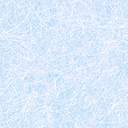 